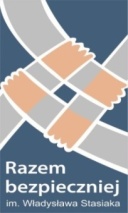 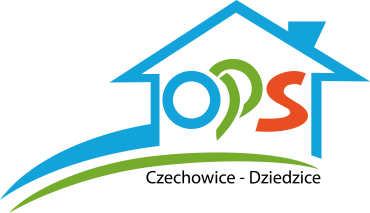 Zapraszamy seniorów Czechowic-Dziedzic
na spotkanie z prawnikiem
dnia 15.12.2016 r.w Domu Dziennego Pobytu przy ul. Mickiewicza 19 (wejście do budynku 
od strony ogrodu) o godz. 15:30.
Spotkanie mające na celu uwrażliwienie na niebezpieczeństwa podczas podpisywania umów i dokumentów, sprawy spadkowe, majątkowe, testament.Podczas spotkania zapewniamy poczęstunek.Udział w spotkaniu jest BEZPŁATNY !Spotkanie organizowane jest w ramach projektu „W Czechowicach-Dziedzicach bezpieczniej” finansowanego 
z „Programu ograniczania przestępczości i aspołecznych zachowań Razem Bezpieczniej im. Władysława Stasiaka na lata 2016 i 2017”